Απαντώ στις ερωτήσεις διαβάζοντας δυνατά τα ταμπελάκια  και χρωματίζω τη ζωγραφιά και τις λέξεις: Τι τραγουδάει ο Μπομπ;       	                             Τι φωνάζει το αγοράκι;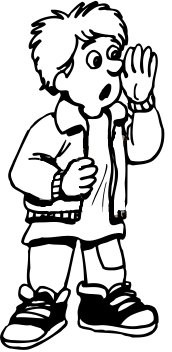 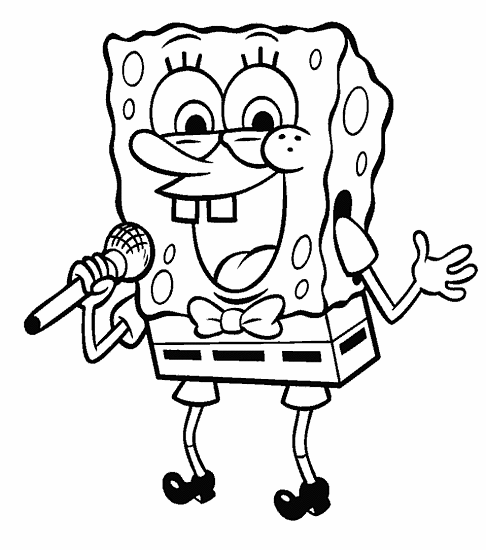 Απαντώ στις ερωτήσεις διαβάζοντας δυνατά τα ταμπελάκια  και χρωματίζω τη ζωγραφιά και τις λέξεις: Τι τραγουδάει ο Μπομπ;       	                             Τι φωνάζει το αγοράκι;Απαντώ στις ερωτήσεις διαβάζοντας δυνατά τα ταμπελάκια  και χρωματίζω τη ζωγραφιά και τις λέξεις: Τι τραγουδάει ο Μπομπ;       	                             Τι φωνάζει το αγοράκι;